<한국아동청소년심리상담센터>놀이치료사(모래놀이치료사)및 인지학습치료사 모집한국아동청소년심리상담센터는 서울 강남구 대치동(선릉역)에 위치하고 있으며, 유능한 치료사선생님을 증원하게 되었습니다.  본 센터는 내담자의 복지와 치료사의 복지에 최대 기여하고자 노력하고 있습니다.많은 지원바랍니다.   . 홈페이지 : http://www.kccp.kr. 회사명 : 한국아동청소년심리상담센터. 모집대상 : 인지학습치료사/놀이치료사/ 모래놀이치료전문가. 근무요일 : 평일,토요일 (주2일 이상 근무자). 학력및경력: 석사/박사 이상 유료상담경력 8년이상. 자격 :  각 분야별 자격증 소유자 우대접수방법- 제출서류 : 이력서(사진첨부) - 분과별전공 및 근무 가능요일 기재 필수 자기소개서(수련 내용 및 자신 있는 내담자 유형)- E-mail 접수 : 0195117004@hanmail.net- 문의: 02-511-5080- 1차 서류전형 합격자에 한해 2차면접 일정 개별 통보함(면접시 경력증명서 지참).  * 해당자가 없을 경우는 모집하지 않을 수 있습니다. 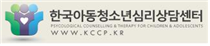 